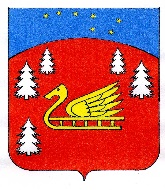 Администрация муниципального образованияКрасноозерное сельское поселение муниципального образования  Приозерский муниципальный район  Ленинградской областиПОСТАНОВЛЕНИЕ           от «02» декабря 2019 года   № 259В соответствии с Федеральным законом от 28.12.2009 г. № 381-ФЗ «Об основах государственного регулирования торговой деятельности в Российской Федерации»,  Федеральным законом от 06.10.2003 г. № 131-ФЗ «Об общих принципах организации местного самоуправления в Российской Федерации», приказом от 25 декабря 2014 г. № 2733 Министерства промышленности и торговли Российской Федерации «Об утверждении Стратегии развития торговли в Российской Федерации на 2015 – 2016 годы и периоддо 2020 года», приказом Комитета по развитию малого, среднего бизнеса и потребительского рынка Правительства Ленинградской области № 4 от 12.03.2019 г. «О порядке разработки и утверждения схем размещения нестационарных торговых объектов на территории муниципальных образований Ленинградской области», руководствуясь Уставом муниципального образования Красноозерное сельское поселение муниципального образования Приозерский муниципальный район Ленинградской области,администрация муниципального образования Красноозерное сельское поселение муниципального образования Приозерский муниципальный район Ленинградской области ПОСТАНОВЛЯЕТ:          1.   Утвердить  схему размещения нестационарных торговых объектов, расположенных на территории муниципального образования Красноозерное сельское поселение муниципального образования Приозерский муниципальный район Ленинградской области в составе:- Текстовой части (Приложение № 1);- Графическое изображение (Приложение 2)2. Направить утвержденную схему в сектор по торговле и предпринимательской деятельности администрации МО Приозерский муниципальный район Ленинградской области  в электронном виде в течении 5 календарных дней.3.Признать утратившими силу постановления администрации муниципального образования Красноозерное сельское поселение муниципального образования Приозерский муниципальный район Ленинградской области от 27.06.2019 года №180 «Об утверждении схемы размещения нестационарных торговых объектов, расположенных на территории муниципального образования Красноозерное сельское поселение МО Приозерский муниципальный район Ленинградской области», от 17.03.2017 года № 68 «ОбутвержденииПоложения о порядкепредоставленияправанаразмещениенестационарныхторговыхобъектовнатерриториимуниципальногообразования Красноозерноесельскоепоселениемуниципального образования Приозерский муниципальныйрайонЛенинградскойобласти».4. Опубликовать настоящее постановление в средствах массовой информации и на официальном сайте администрации муниципального образования Красноозерное сельское поселение муниципального образования Приозерский муниципальный район Ленинградской области в сети Интернет.5. Постановление вступает в силу со дня официального опубликования.6. Контроль исполнения постановления оставляю за собой.Глава администрации                                 А. Н. РадецкийИсп.Е. А. Максимова  8(813-79)67-493Разослано: дело-2, прокуратура-1, сектор по торговле и предпринимательской деятельности-1Приложение № 1 к  постановлению главы администрацииМО Красноозерное сельское поселениеМО Приозерский муниципальный районЛенинградской области«02» декабря 2019 года  №259Схема размещения нестационарных торговых объектов  на территории муниципального образования Красноозерное сельское поселение Приозерского района Ленинградской области (текстовая часть)Приложение № 2 к Постановлению администрациимуниципального   образования  Красноозерное сельское поселение МО  Приозерский  муниципальный район Ленинградской области «02» декабря 2019 года  № 259Графическое изображение схемы нестационарных торговых объектов на территории МО Красноозерное сельское поселение	М 1:1500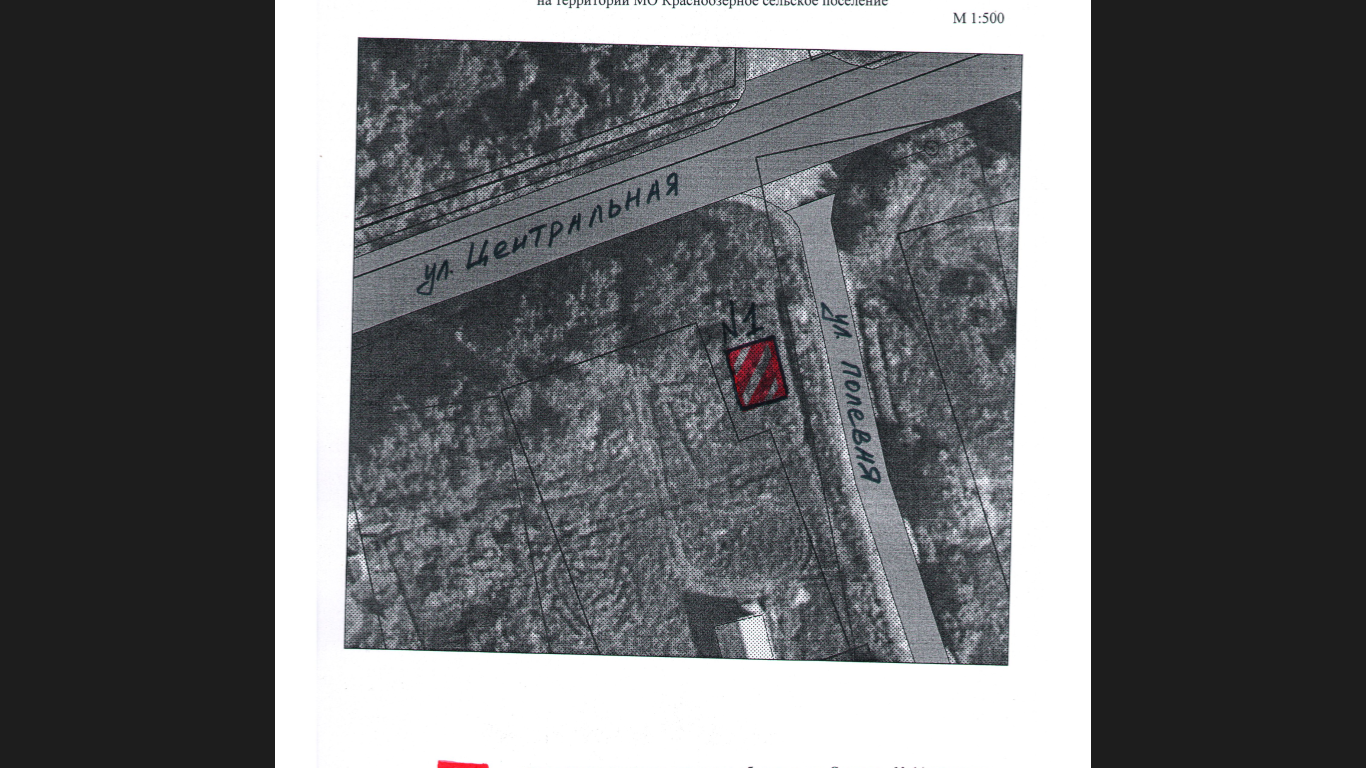 	  -  место нестационарного торгового объекта в дер.Светлое, ул. Центральная д. 33 - № 1(площадка свободна)    к Постановлению администрации                    муниципального         образования       Красноозерное сельское поселение МО  Приозерский  муниципальный район Ленинградской области «02» декабря 2019 года  № 259Графическое изображение схемы нестационарных торговых объектов на территории МО Красноозерное сельское поселение	М 1:2000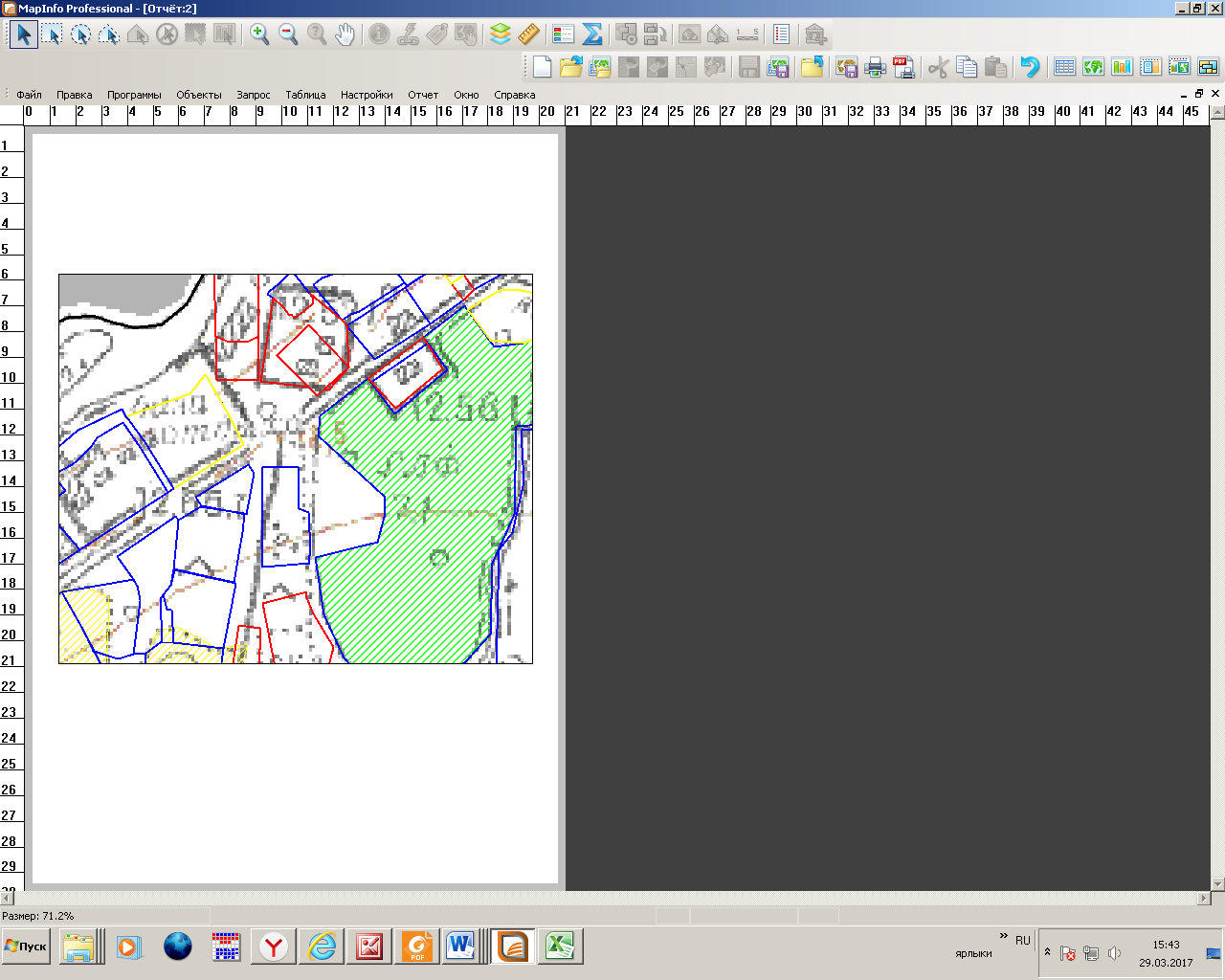 -  место нестационарного торгового объекта в дер.Четверяково - № 2(площадка свободна)к Постановлению администрации                    муниципального         образования       Красноозерное сельское поселение МО  Приозерский  муниципальный район Ленинградской области «02» декабря 2019 года  № 259Графическое изображение схемы нестационарных торговых объектов на территории МО Красноозерное сельское поселение	М 1:2000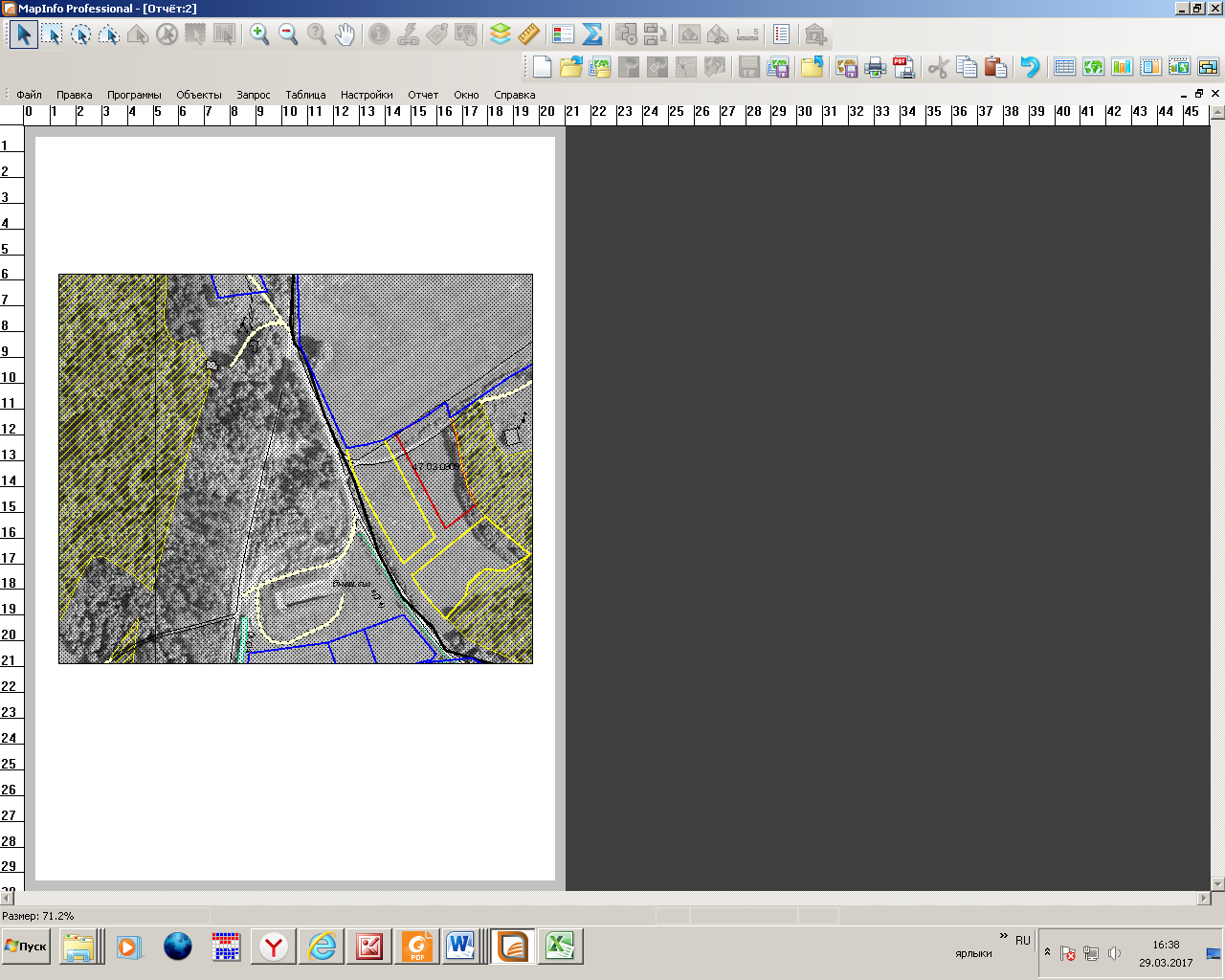    -  место нестационарного торгового объекта в дер.Васильево - № 3 (площадка свободна)к Постановлению администрации                    муниципального         образования       Красноозерное сельское поселение МО  Приозерский  муниципальный район Ленинградской области «02» декабря 2019 года  № 259Графическое изображение схемы нестационарных торговых объектов на территории МО Красноозерное сельское поселение	М 1:2000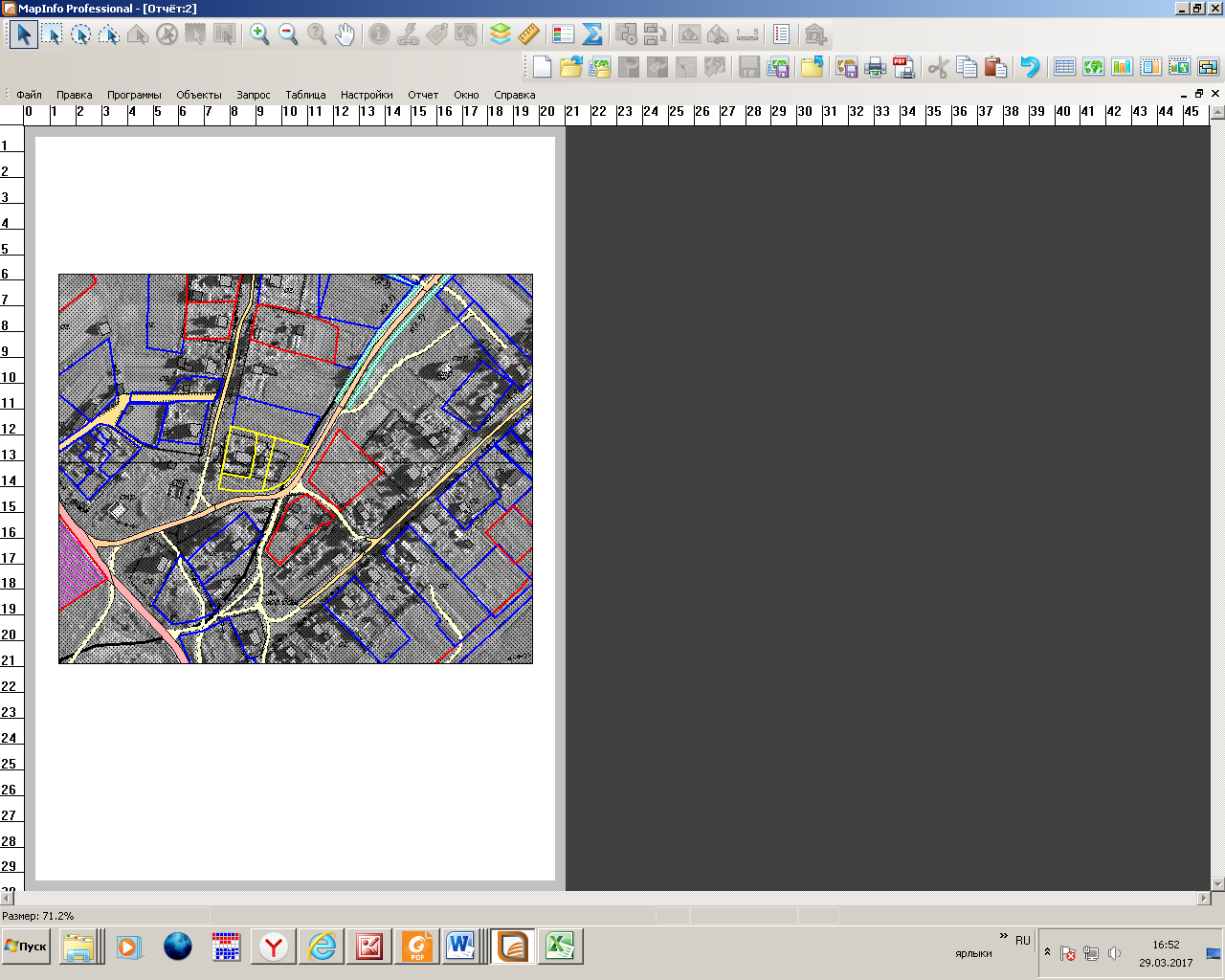                                 -  место нестационарного торгового объекта д. Силино - № 4(площадка свободна)Об утверждении схемы размещения нестационарных торговых объектов, расположенных на территории муниципального образования Красноозерное сельское поселение МО Приозерский муниципальный район Ленинградской области.Информация о НТОИнформация о НТОИнформация о НТОИнформация о НТОИнформация о НТОИнформация о НТОИнформация о хозяйствующем субъекте, осуществляющим торговую деятельность в НТОИнформация о хозяйствующем субъекте, осуществляющим торговую деятельность в НТОИнформация о хозяйствующем субъекте, осуществляющим торговую деятельность в НТОРеквизиты документов на размещение НТОЯвляется ли хозяйствующий субъект, осуществляющий торговую деятельность в НТО, субъектом малого и(или) среднего предпринимательства (да/нет)Период размещения НТОПериод размещения НТОПериод размещения НТОИдентификационный номер НТОМесто размещения НТО (адресный ориентир)Вид НТОПлощадь НТОПлощадь НТОСпециализация НТОИнформация о хозяйствующем субъекте, осуществляющим торговую деятельность в НТОИнформация о хозяйствующем субъекте, осуществляющим торговую деятельность в НТОИнформация о хозяйствующем субъекте, осуществляющим торговую деятельность в НТОРеквизиты документов на размещение НТОЯвляется ли хозяйствующий субъект, осуществляющий торговую деятельность в НТО, субъектом малого и(или) среднего предпринимательства (да/нет)Период размещения НТОПериод размещения НТОПериод размещения НТОИдентификационный номер НТОМесто размещения НТО (адресный ориентир)Вид НТОПлощадь НТОПлощадь НТОСпециализация НТОИнформация о хозяйствующем субъекте, осуществляющим торговую деятельность в НТОИнформация о хозяйствующем субъекте, осуществляющим торговую деятельность в НТОИнформация о хозяйствующем субъекте, осуществляющим торговую деятельность в НТОРеквизиты документов на размещение НТОЯвляется ли хозяйствующий субъект, осуществляющий торговую деятельность в НТО, субъектом малого и(или) среднего предпринимательства (да/нет)С (дата)По (дата)По (дата)Идентификационный номер НТОМесто размещения НТО (адресный ориентир)Вид НТОПлощадь НТОПлощадь НТОСпециализация НТОНаименованиеИННТелефон (по желанию)Реквизиты документов на размещение НТОЯвляется ли хозяйствующий субъект, осуществляющий торговую деятельность в НТО, субъектом малого и(или) среднего предпринимательства (да/нет)С (дата)По (дата)По (дата)1234556789101111121д. Светлое,ул. Центральная, д. 33Передвижной объект торговлиавтофургоны30Смешанная группа товаровСмешанная группа товаров-----------------------------------------2д. Четверяково,ул. Булатная у дома 3 4Передвижной объект торговлиавтофургоны12Смешанная группа товаровСмешанная группа товаров----------------------------------------3д. Васильево,вблизи ул. Степная, д. 1Передвижной объект торговлиавтофургоны30Смешанная группа товаровСмешанная группа товаров----------------------------------------4д. Силино,вблизи ул. Луговая у дома № 6Передвижной объект торговлиавтофургоны12Смешанная группа товаровСмешанная группа товаров----------------------------------------